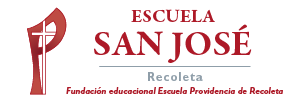 Asignatura        Lenguaje 8ºFecha               25 al 29 de mayoProfesora          Ivonne SilvaInstrucciones  Durante esta semana realizaremos un Comics del libro de lectura domiciliaria. En esta actividad, demostrarás tu comprensión lectora y aplicarás lo aprendido acerca de la estructura de un texto narrativo y la disposición de los hechos en un relato.Te recuerdo que en la página del colegio está el PDF del libro.“El niño que enloqueció de amor”. de Eduardo Barrios.https://lenguaje7.files.wordpress.com/2010/08/el-nino-que-enloquecio-de-amor2.pdfLunes 25 (45 minutos)Primero debes realizar la lectura del texto “El niño que enloqueció de amor”.Revisa el power point del Comics para que te informes de los elementos de este tipo de texto.Revisar el mapa de la historia (pág. 15 del libro Mineduc) Allí podrás aclarar alguno de los elementos básicos del relato ( lugar , tiempo, personajes , trama o conflicto y acontecimientos  : Presentación o inicio, desarrollo, clímax y desenlace) PLANIFICACIÓN : Deberás seleccionar qué acciones o acontecimientos son relevantes en el texto. Para esto sería importante completar este cuadro Relee la Evolución de los personajes en la pág. 26 del libro Mineduc.Relee la Disposición temporal de los hechos en la pág. 102 del libro MineducMartes 26 (45 minutos)EJECUCIÓN1. Una vez leído el libro y completado el cuadro anterior inicia la elaboración del comics. (recuerda Power point)2. Debes utilizar  una hoja de block 99 y dividirla en 6 viñetas (10x10 centímetros cada una)3. Debes decidir qué momento del relato vas a dibujar, según lo solicitado en cada viñeta.    (Revisa la Rúbrica para saber qué  y cómo será evaluado el Comics)4. ¿Qué diálogos realizarán los personajes y por lo tanto ¿qué tipo de bocadillo utilizarás?5. ¿Qué escribirás en las Carteleras? Recuerda que en la cartelera el narrador puede contextualizar el      momento ¿cuándo y dónde? Ejemplo: Mientras se acercaba a la casa/ más tarde /en la mañana/      una semana despúes/ recordando lo que le habían dicho. etc.+ RECUERDA QUE NO ES UN CUENTO, POR LO TANTO, LO MÁS IMPORTANTE SON LOS DIÁLOGOS+ Sugerencia: primero escribe los diálogos y luego realiza el globo o bocadillo alrededor de ellos.    La letra debe ser legible y los personajes reconocibles (No importa que sea mono-palito)+ Los personajes no pueden estar flotando en las viñetas. Es necesario hacer un fondo con el lugar.+ Estamos evaluando tu comprensión de lectura y NO cómo dibujas. Ejemplo Hoja de block 99 . Miércoles 27 o viernes 29 (45 minutos)PINTAR Y REVISAR Pinta las 6 viñetas. Revisa la RÚBRICA y cada uno de los elementos que serán evaluados en tu comics.      Así podrás agregar lo que falta.Recuerda escribir tu NOMBRE Y CURSO en la parte superior del comics Una vez terminada la semana, debes enviar tu COMICS a ivonne.silva@laprovidenciarecoleta.cl  RÚBRICACÓMICS  “El niño que enloqueció de amor”  PLAZO: viernes 29 de mayoNombre:                                                             Curso:   8º	Tamaño de cada Viñeta 10 x 10 centímetros.Elementos narrativosRESPUESTAa¿dónde ocurren los hechos? Esto te servirá para realizar el fondo de las viñetas (interior de una casa, una plaza, el colegio, etc.)b¿cuándo ocurren?Deberás estar atento(a) a la información que entrega el narrador: día, semana, año, época del año, edad de los personajes, etc.c¿quiénes  y cómo son los personajes? Fíjate de las características física y psicológicas . Esto te servirá para los dibujos de cada personaje y la forma en que se comunicand¿cuál es el trama - conflicto oProblema?Te puede servir pensar lo siguiente  ¿cuál es el objetivo del protagonista y qué o quién le impide cumplirlo?e¿Cuáles son los acontecimientos más relevantes?- Inicio o presentación: imagen donde se muestren los personajes principales y el conflicto- Desarrollo: tres hechos relevantes que muestran cómo evoluciona el conflicto.- Clímax : cuál es el momento más relevante ( siempre es antes del final)NOMBRE                                                             CursoCriterioDescripciónPuntaje ObtenidoPuntaje Ideal1. ViñetasPresenta las 6 viñetas terminadas (pintadas y con fondo para identificar lugar)Viñeta 1PresentaciónINICIO: Presenta los personajes principales y el conflicto. 2Viñeta 2DESARROLLO: Presenta  primer acontecimiento relevante del desarrollo de la historia.2Viñeta 3DESARROLLO: Presenta el segundo  acontecimiento relevante del desarrollo de la historia2Viñeta 4DESARROLLO: Presenta el tercer acontecimiento relevante del desarrollo de la historia2Viñeta 5CLÍMAX: Presenta el clímax o momento más importante 2Viñeta 6 DESENLACE: Presenta el desenlace o final del texto.22. Bocadillos o globosMínimo 2 por viñeta y son coherentes con los acontecimientos seleccionados23. Carteleras(rectángulo)Mínimo 4 carteleras en TODO el comics. El narrador comenta  el lugar y /o el tiempo de los hechos.24. Coherencia y cohesión.Los diálogos y carteleras presentan coherencia entre ellos y continuidad , lo que permite  su comprensión 25. Ortografía.No existen errores ortográficos puntuales, literales y acentuales.26. PresentaciónDibujos se notan terminados y /o pintados, sin borrones ni manchas. Tienen fondo (lugar)27. Responsabilidad Entrega el trabajo en plazo dado2Puntaje cómicPuntaje cómic24